             ҠАРАР                                                                                 РЕШЕНИЕ            13 - заседание 			                     		  28 - созываО внесении изменений в Регламент Совета сельского поселения Норкинский сельсовет муниципального  район Республики БашкортостанРуководствуясь Федеральным законом от 6 октября 2003 года   № 131-ФЗ «Об общих принципах организации местного самоуправления в Российской Федерации», Законом Республики Башкортостан от 10.07.2019 №122-3 «О старостах сельских населенных пунктов в Республике Башкортостан»,  Уставом сельского поселения Норкинский сельсовет муниципального  район Республики Башкортостан в целях обеспечения участия населения сельского поселения  в осуществлении местного самоуправления, Совет сельского поселения Норкинский сельсовет муниципального  район Республики Башкортостан решил:1. Внести в Регламент Совета сельского поселения Норкинский сельсовет муниципального  район Республики Башкортостан, утвержденный решением Совета сельского поселения  Норкинский сельсовет муниципального  район Республики Башкортостан, изменения согласно приложению к настоящему решению.2. Обнародовать настоящее Решение  на информационном стенде  Администрации сельского поселения Норкинский сельсовет муниципального  район Республики Башкортостан и на официальном сайте сельского поселения Норкинский сельсовет муниципального  район Республики Башкортостан. 3. Настоящее решение вступает в силу после его официального обнародования. Глава сельского поселения Норкинский сельсоветмуниципального района Республики Башкортостан                                                    Гиндуллина Ф.К.                                                     д.Норкино  « 23 » июля  .  № 13/59      Приложениек решению Совета сельского поселения  Норкинский сельсовет муниципального  район Республики Башкортостан                                                                                  от «23» июля г. № 13/59Изменения, вносимые в Регламент Совета сельского поселения   Норкинский  сельсовет муниципального  район Республики Башкортостан1. Статью 28 Регламента Совета «Порядок проведения заседаний Совета» дополнить новым абзацем следующего содержания: «На заседании  Совета сельского поселения  Норкинский сельсовет  вправе принимать участие старосты д. Норкино, д.Усманово, д.Имяново с правом совещательного голоса.»2. Статью  49 Регламента Совета  «Порядок проведения заседаний постоянных комиссий Совета» дополнить новым абзацем следующего содержания: «В работе Постоянных комиссий вправе принимать участие старосты д. Норкино, д.Усманово, д.Имяново с правом совещательного голоса.».Башҡортостан  Республикаһының Балтас районы   муниципаль районының  Нөркә  ауыл советы                                        ауыл биләмәһе СоветыБашҡортостан  Республикаһының Балтас районы   муниципаль районының  Нөркә  ауыл советы                                        ауыл биләмәһе СоветыБашҡортостан  Республикаһының Балтас районы   муниципаль районының  Нөркә  ауыл советы                                        ауыл биләмәһе Советы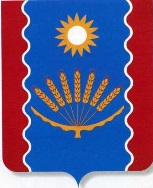 Совет сельского поселения Норкинский сельсовет муниципального  район                                Республики БашкортостанСовет сельского поселения Норкинский сельсовет муниципального  район                                Республики БашкортостанСовет сельского поселения Норкинский сельсовет муниципального  район                                Республики Башкортостан